INDICAÇÃO Nº 9083/2019Sugere ao Poder Executivo Municipal reparo em malha asfáltica da Rua José Paiosin, em toda a sua extensão, no bairro Santa Rosa II, neste município.Excelentíssimo Senhor Prefeito Municipal, Nos termos do Art. 108 do Regimento Interno desta Casa de Leis, dirijo-me a Vossa Excelência para sugerir que, por intermédio do Setor competente, seja executado reparo em malha asfáltica da Rua José Paiosin em toda a sua extensão, no bairro Santa Rosa II, neste município.  Justificativa:Conforme este vereador pôde constatar o estado de degradação da malha asfáltica da referida via pública, fato este que prejudica as condições de tráfego e potencializa a ocorrência de acidentes, bem como o surgimento de avarias nos veículos automotores que por esta via diariamente trafegam. Tal via possui grande fluxo de veículos e a cada dia a situação piora. Pelo exposto, peço URGÊNCIA no atendimento dessa solicitação.Plenário “Dr. Tancredo Neves”, em 09 de janeiro de 2019.Joel do Gás                                                      -Vereador-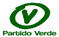 